------------------------------------------------------------------------------------Archivo solo para FINES EDUCATIVOS    Traduccion y edicion: © Roberto García - 2.002------------------------------------------------------------------------------------ ================================================================================               -------------------------------------------------               - Documentacion y diagramas de la Bomba Atomica -               ------------------------------------------------- ================================================================================   ______________  /              \ <-}   AVISO    {->  \______________/     La informacion contenida en este archivo es estrictamente para uso academico.Roberto Garcia no se hara responsable de cualquier otro uso. Conviene saber que elpersonal que diseña y construye estos dispositivos son experimentados fisicos quetienen bastante mas conocimiento sobre esta materia que cualquier otra persona. SiAlgun otro intentara crear cualquiera de estos dispositivos, probablemente moririaa causa de la exposicion a la radiacion, y no de una detonacion nuclear.  ============================================================================                            -------------------------                            -+ Tabla de Contenidos +-                            -------------------------     I.  La Historia de la Bomba Atomica         -------------------------------         A).  Diseño  (El proyecto Manhattan)         B).  Detonacion              1). Hiroshima              2). Nagasaki              3). Consecuencias de detonaciones atomicas              4). Zonas afectadas    II.  Fision Nuclear/Fusion Nuclear         -----------------------------         A).  Fision (Bomba A) y Fusion (Bomba H)         B).  U-235, U-238 y Plutonio   III.  El mecanismo de la bomba         ------------------------         A).  Altimetro         B).  Detonador de presion de Aire         C).  Cabeza(s) Detonate(s)         D).  Carga(s) Explosiva(s)         E).  Emisor de Neutrones         F).  Uranio y Plutonio         G).  Protector de plomo         H).  Fuselaje    IV.  El diagrama de la bomba         -----------------------         A).  La bomba de Uranio         B).  La Bomba de Plutonio ============================================================================   I.  La historia de la Bomba Atomica       -------------------------------       El 2 de agosto de 1.939, nada mas comenzar la segunda guerra mundial, Einstein y varios cientificos escribieron al entonces presidente Franklin D. Roosevelt. En la carta, le contaban los esfuerzos de los nazis para purificar el U-235 con el cual podrian construir una Bomba atomica. En vistade esto, el gobierno de los EEUU comenzo el PROYECTO MANHATTAN, que consistiaen investigar la produccion de una Bomba Atomica viable.     Lo mas complicado era la produccion de grandes cantidades de Uranioenriquecido para que fuera posible la reaccion en cadena. Al mismo tiempo, elUranio-235 era muy dificil de extraer. De hecho, el factor de extraccion del Uranio natural en forma mineral al Uranio puro, es de 500:1. Otra dificultadañadida es que de ese Uranio extraido, solo el 1% es fisionable, ya que el 99% es U-238, y el 1% es U-235. Ademas, el hecho de que estos dos isotopos soncasi identicos hace mas dificil su separacion. Ninguna separacion de caracter quimico podria separar a estos dos isotopos, por lo que se recurre a la separacion mecanica. Varios cientificos de la Universidad de Colombia lograronresolver este problema.     Un laboratorio / planta de enriquecimiento masivo fue  construído en Oak Ridge, Tennessee. H.C. Urey, con sus socios y colegas en la Universidad de la Colombia, inventaron un sistema que trabajó sobre el principio de difusióngaseosa. Después, Ernest O. Lorenzo (el inventor del Cyclotron) en la Universidad de California en Berkeley puso en práctica un proceso que implicala separación magnética de los dos isótopos.     Después de los dos primeros procesos, se utilizó una centrifugadora de gaspara  separar el ligero U-235 del U-238 no fisionable, que es más pesado  porsu masa. Una vez que todos estos procedimientos habían sido completados, todolo que había que  hacer era poner a prueba el concepto entero que estaba detrásde la fisión atómica. [Para más información sobre estos procedimientos de refinarel Uranio, consultar la Sección 3.]      En el curso de seis años, entre 1939 y 1945, de gastaron más de 2 mil millones de dólares en el Proyecto Manhattan. Las fórmulas para el refinado del Uranio y la puesta a punto de una bomba fiable fueron creados y destinados a sus fines por las más grandes mentes de nuestro tiempo. Entre esta gente quiensoltó el poder de la bomba atómica estaba J. Robert Oppenheimer.      Oppenheimer era la persona más importante que estaba detrás del ProyectoManhattan. Él llevó la voz cantante y procuró que todas las grandes mentes que trabajan sobre este proyecto hicieran su trabajo de inspiraciones repentinas. Él supervisó el proyecto entero desde su comienzo hasta su terminación.      Finalmente llegó el día en donde todos en Los Alamos averiguarían si realmente el Artefacto (con nombre de código durante su desarrollo) iba a ser la gran mentira del siglo o quizás terminar la guerra. Todo esto llegó una mañana de pleno verano, en 1945.      A las 5:29:45, el 16 julio de 1945, un resplandor blanco iluminó el baño de las Montañas Jemez, al Norte de Nuevo México  y subió hacia los cielos todavía oscuros. Con este Artefacto dio comienzo la Edad Atómica. A medida que ascendía la explosión, cambiaba de color, pues se enfríaba. La luz de la explosión se tornó anaranjada, a medida que la bola de fuego atómica comenzó a ascender hacia arriba a 360 pies por segundo, enrojeciendo y enfríandose más tarde. La nube en forma de hongo característica de vapor radiactivo, se materializó a 30,000 pies. Bajo la nube, todo lo qué quedó en el suelo en el lugar de la explosión era los fragmentos del cristal verde radiactivo de Jade.... Todo esto fue causado por el calor de la reacción.     La brillante luz de la detonación perforó los cielos de una temprana mañana con talintensidad que los residentes de una comunidad lejana vecina jurarían que el sol pasódos veces aquel día. Aún más asombroso es que una muchacha ciega vió el destello a 193 kilometros.     Después de la explosión, las opiniones de la gente que creó la bomba se dividieron. Isidor Rabi sintió que el equilibrio en la naturaleza había sido trastornado - como si el género humano se había hecho una amenaza así mismo, borrándolo de la existencia. J. Robert Oppenheimer, aunque estático sobre el éxito del proyecto, citó un fragmento recordado de Gita Bhagavad. " Soy la muerte, " y añadió, " el destructor de mundos. ". Ken Bainbridge, director de las pruebas, dijo a Oppenheimer, " Todos somos ahora unos hijos de puta. "     Varios de los creadores, escribieron una petición nada más visualizar el acto, contra el monstruo que habían creado, pero sus protestas cayeron en saco roto.Como más tarde se comprobó, Jornada del Muerto en Nuevo México no fue el último lugardel planeta Tierra que experimentó una explosión atómica.     Como muchos saben, las bombas atómicas fueron usadas solamente 2 veces en Guerra.La primera fue la de Hiroshima. Una bomba de Uranio (que pesaba 4 toneladas y media) llamada "Little Boy" fue lanzada sobre Hiroshima el 6 de Agosto de 1945. El puente Aioi,uno de los 81 puentes de las 7 ramificaciones del delta del río Ota, fue el objetivo de la bomba. El Punto Cero, fue establecido a 1980 pies de altura. A las 08:15 horas, la bomba fue lanzada por el Enola Gay. Falló por solo 800 pies. A las 08:16 horas, en soloun instante, 66.000 personas murieron, y 69.000 resultaron heridas por una explosiónatómica de 10 kilotones.     El punto de Vaporización Total de la explosión tenía un diámetro de 0.80 Kilometros. El rango de destrucción total fue de 1.60 kilometros de diámetro. El de daños muy graves llegó a los 3.20 Kilometros de diámetro. En 4.50 kilometros, todo material inflamable se quemó; y el resto del área, fue acribillada por la metralla y radiación, hasta un total de 4.82 Kilometros. [Ver diagrama siguiente, para ver las zonas afectadas por una explosión atómica].     El 9 de agosto de 1945, Nagasaki tuvo el mismo trato que Hiroshima. Aunque esta vez,una bomba de Plutonio llamada "Fat Man" fue lanzada sobre la ciudad. Aunque el "Fat man"falló por 2.40 kilometros, fue capaz de destruir casi media ciudad. La población de Nagasakipasó en una fracción de segundo de 422.000 a 383.000 habitantes, donde 39.000 resultaronmuertos, y más de 25.000 heridos. Aquella explosión fue inferior a 10 kilotones. Las estimaciones de los físicos que han estudiado cada una de las explosiones atómicas afirmanque las bombas lanzadas solo utilizaron un  0.1 %  de su capacidad explosiva respectivamente.     Aunque la mera explosión de una bomba atómica es lo suficientemente mortal, sucapacidad destructiva no termina ahí. Las consecuencias atómicas crean otro tipo deamenazas. La lluvia que sigue a cualquier detonación atómica está llena de partículasradiactivas. Muchos supervivientes de las explosiones de Hiroshima y Nagasaki murieron en el envenenamiento por radiación debido a este hecho.     La detonación atómica también tenía oculta una sorpresa letal, que afectaríaa las generaciones futuras de aquellos que lograron sobrevivir. La leucemia es el mayor de las afecciones a las que se enfrentan los descendientes de estossupervivientes.     Mientras que el principal propósito que está detrás de la bomba atómica es obvio,hay mucho subproductos que han sido muy debatidos en el uso de las armas atómicas.Con una pequeña bomba atómica, un área masiva de comunicaciones, viajes y maquinaria se estropearían o quedarían inutilizados debidos al EMP (Pulso Electro-Magnético) quees irradiado en una detonación atómica a gran altura. Estas detonaciones a alto nivel,apenas son mortales, aún así irradian suficiente EMP para inutilizar todos y cada unode los componentes electrónicos de una CPU (ordenador) a 80 kilometros de distancia, quese encuentre unido por tendidos eléctricos.     Durante los primeros días de la Edad atómica, fue popularizándose la idea de quealgún día las bombas atómicas se usarían para operaciones de minería y quizás en laayuda a la construcción de otro canal de Panamá. Qué decir cabe que este día nunca llegó.En cambio, se incrementaron las aplicaciones militares de la Bomba atómica. Las pruebasnucleares en el Atolón de Bikini y otros sitios, fueron comunes hasta el Tratado deprohibición de pruebas nucleares. Las fotos de pruebas nucleares pueden ser obtenidas en EEUU por la liberdad de información.================================================================================================                -   Zonas de daño de una Explosión Atómica   -                ----------------------------------------------                                       .                         .                           .              .                        .                        .                             .                   .               [5]                    [4]                    [5]                                       .                      .        .               .        .       .                  .                         .                  .                 .          [3]        _        [3]          .                      .           .   [2]   .           .                                .     _._     .                               .    .~   ~.    .    .          . [4] .         .[2].  [1]  .[2].         . [4] .          .                               .    .     .    .                                .    ~-.-~    .                      .           .   [2]   .           .                 .          [3]        -        [3]          .       .                  .                         .                  .                      .        ~               ~        .                                       ~               [5]           .        [4]        .           [5]                                       .              .                                                 .                         .                           .                                       . ============================================================================                             - Diagrama Explicativo -                             ------------------------     [1]  Punto de Vaporización           ---------------------          Todo es convertido en vapor a causa de la explosión atómica.            98% muertes.          Presión=25 psi.  Velocidad del viento=515 Km/h.     [2]  Destrucción Total          -----------------          Todas las estructuras terrestres son destruidas.  90% muertes.          Presión=17 psi.  Velocidad del viento=470 Km/h.     [3]  Daños graves a causa de la explosión          ------------------------------------          Las fábricas y otros edificios importantes son derrumbados.  Daños           graves a los puentes de las carreteras.  En algunos casos los rios           son desviados de sus cauces.	  65% muertes, 30% Heridos.          Presión=9 psi.  Velocidad del Viento=420 Km/h.     [4]  Daños graves a causa del calor          ------------------------------          Todo lo inflamable arde.  La gente en este área es asfixiada debido          a que la mayor parte del oxígeno es consumido por el fuego.          50% muertes, 45% Heridos.          Presiónj=6 psi.  Velocidad del viento=225 Km/h.     [5]  Daños graves debidos al fuego y al viento          -----------------------------------------          Las estructuras residenciales son gravemente dañadas.  La gente es 	  arrastrada por el viento.  La mayoría de los supervivientes sufren           quemaduras de 2º y 3º grado.          15% Muertos.  50% Heridos.          Presión=3 psi.  Velocidad del viento=158 Km/h.-----------------------------------------------------------------------------                   - Radio de las Zonas de la Explosión -                   --------------------------------------                       [3 tipos de bombas diferentes]_____________________________________________________________________________  ______________________   ______________________   _______________________ |                      | |                      | |                       | |   -[10 KILOTONES]-   | |     -[1 MEGATON]-    | |   -[20 MEGATONES]-    | |----------------------| |----------------------| |-----------------------| | Punto 0 - 1,980 pies | | Punto 0 - 8,000 pies | | Punto 0 - 17,500 pies | |______________________| |______________________| |_______________________| |                      | |                      | |                       | | [1]  0.80 Kilómetros | | [1]  4.00 Kilómetros | |  [1] 14.05 Kilómetros | | [2]  1.60 Kilómetros | | [2]  6.05 Kilómetros | |  [2] 22.55 Kilómetros | | [3]  2.80 Kilómetros | | [3] 10.45 Kilómetros | |  [3] 43.45 Kilómetros | | [4]  4.00 Kilómetros | | [4] 12.45 Kilómetros | |  [4] 50.00 Kilómetros | | [5]  4.85 Kilómetros | | [5] 16.10 Kilómetros | |  [5] 56.30 Kilómetros | |                      | |                      | |                       | |______________________| |______________________| |_______________________|_____________________________________________________________________________=============================================================================-Fin de la sección 1---------------------------------------------------  Traduccion y edicion: © Roberto García - 2.002--------------------------------------------------     II.  Fisión Nuclear / Fusión Nuclear          -------------------------------     Hay 2 tipos de explosionces atómicas que pueden ser llevadas a cabo gracias al U-235;Fisión y fusión. La fisión es una reacción nuclear en la cual el núcleo de un átomo se rompeen fragmentos, normalmente dos fragmentos de masa parecida, con la liberación aproximadade 200 millones de electron-voltios de energía. Esta energía se pone de manifiesto con unaviolenta explosión en la bomba atómica. Una reacción de fusión es iniciada con una reacciónde fisión, pero a diferencia de la esta, la bomba de fusión (Hidrógeno) saca su poder de la unión de los nucleos de varios isotopos de hidrogeno (Deuterio y Tritio) para formarun núcleo de Helio. Dado que este archivo solo trata sobre bombas atómicas, no entraremos en las bombas H por ahora.     El secreto que hay detrás de una reacción atómica radica en las fuerzas quemantienen junto al átomo. Estas fuerzas son parecidas, pero no iguales, al magnetismo.     Los átomos están compuestos por tres patículas sub-atómicas. Protones y neutronesse colocan juntos para formar el núcleo (masa central) del átomo, mientras que los electronesorbitan  alrededor del nucleo, al igual que los planetas alrededor del Sol. Estas partículasdeterminan la estabilidad del atomo.      La mayoria de los elementos naturales tienen átomos muy estables, que son imposiblede romper, excepto bombardeandolos con aceleradores de particulas. En la práctica, el único elemento cuyos átomos pueden ser rotos con relativa facilidad, es el metal Uranio. Lo átomosde Uranio son grandes, por lo que es difícil para ellos mantenerse estables. Es por ello queel U-235 es un excelente candidato para la fisión nuclear.     El Uranio es un metal pesado, más pesado que el oro, y no solo eso, sino que es el másgrande de los átomos de los elementos naturales. Los átomos de Uranio tienen bastantes másneutrones que protones. Esto no refuerza su capacidad para fisionarse, pero tiene una presión importante en su capacidad para facilitar una explosión.     Hay dos tipos de isótopos de uranio. El uranio natural está compuesto mayoritariamente por el isotopo U-238, que tiene 92 protones y 146 neutrones(92+146=238). Mezclado con este isótopo se encontraría un 0.6% de U-235, quesolo tiene 143 neutrones. Este isótopo, a diferencia del U-238, puede serdividido, de ahí que se llame fisionable, y usado para construir bombas atomicas.Dado que el U-238 es rico en neutrones, refleja los neutrones, todo lo contrarioa su isótopo U-235 que los absorbe. (El U-238 no tiene ninguna función en una reacción atómica, pero sus propiedades lo hacen un excelente escudo para el U-235en una bomba, ya que si este recubre al U-235, le impediría absorber Neutrones, pues los repele. Se utiliza como sistema de seguridad en las bombas atómicas,ayudando así a prevenir posibles reacciones en cadena accidentales). Notesesin embargo que aunque el U-238 no puede dar lugar a una reaccion en cadena,se le puede saturar con neutrones para dar lugar a Plutonio (Pu-239). ElPlutonio es fisionable y puede ser usado en lugar del U-235 (Aunque con otromodelo de detonador) en una bomba atomica. [Ver secciones 3 y 4 de este archivo].     Por naturaleza, ambos isótopos de uranio son radiactivos. Con el pasodel tiempo estos átomos se desintegran, así, si pasa el suficiente tiempo,el uranio irá perdiendo progresivamente tantas partículas que llegará aconvertirse en Plomo (Unos 100.000 años). Este proceso puede ser acelerado,y es conocido como Reacción en cadena. Al contrario de la desintegraciónlenta, los átomos son forzados a romperse debido a que los neutrones chocancontra el núcleo. Un átomo de U-235 es tan inestable que basta un simple neutrón para romperlo, comenzando así una reacción en cadena. Esto ocurrecuando hay una masa crítica de material fisionable. En el caso del U-235 esde unos 50 Kg. Solo en el ese caso los neutrones chocarán, de lo contrariohabrá muchos que pasen por "huecos" internucleares, y no choquen. Cuandoesta reacción en cadena se lleva a cabo, el atomo de uranio de divide en dosátomos diferentes más ligeros, tales como el Krypton y el Bario.     Cuando un atomo de U-235 se fisiona, libera energía en forma de calory radiacion Gamma, siendo esta la más poderosa de las radiaciones y la másletal. Cuando esta reacción ocurre, el átomo fisionado libera también dos otres de sus neutrones "sobrantes", que no son necesarios para hacer otro Bario o Krypton. Estos neutrones liberados, tienen fuerza suficiente comopara romper otro átomo de U-235, y dar lugar a la reaccion en cadena. [Ver grafico siguiente, o bien la sección " TIPOS DE ENERGIA NUCLEAR: FISION " de la pag Web Principal].En teoria, solo es necesario fisionar un átomo de U-235, ya que los neutronessobrantes de este atomo chocaran con los otros y crearan nuevas fisiones, liberando al mismo tiempo mas neutrones... Esta progresion es geometrica, y se detalla con bastante precision en la pag. Web principal, sección: " TIPOS DE ENERGIA NUCLEAR: FISION ". Todo esto ocurre en una millonésima de segundo.     A La cantidad mínima para comenzar una reacción en cadena se le llama MASA SUPERCRITICA o MASA CRITICA. La masa necesaria para realizar la reacciondepende de la pureza del material a fisionar. Por ejemplo para el U-235 purola cantidad es de 50 Kilogramos; sin embargo el uranio nunca es puro al 100%.     El Uranio no es el único material utilizado en la construcción de bombasatómicas. Otro material es el Plutonio en su isótopo Pu-239. El plutonio no seencuentra en la naturaleza (excepto en periodos muy cortos) y siempre es obtenido a partir del U-238, en un reactor nuclear, bombardeandolo con neutrones.Al cabo de un tiempo, la intensa radiactividad causa que el metal coja partículas extra, con lo que más y más de sus átomos se transforman en plutonio.     El plutonio no comenzará una rápida reacción en cadena por sí mismo, peroesta dificultad se soluciona teniendo una fuente de neutrones, un materialaltamente radiactivo que libere neutrones más rápidamente que el Plutonio por sí mismo. En ciertos tipos de bombas se utiliza una mezcla de Berilio y Poloniopara permitir esta reacción. Solo es necesaria una pequeña cantidad. El materialno es fisionable, pero actua como un catalizador para acelerar la reacción. ============================================================================                      - Diagrama de una Reacción en Cadena -                      --------------------------------------                                       |                                       |                                       |                                       |    [1]------------------------------> o                                    . o o .                                   . o_0_o . <-----------------------[2]                                   . o 0 o .                                    . o o .                                       |                                      \|/                                       ~                                 . o o. .o o .    [3]-----------------------> . o_0_o"o_0_o .                                . o 0 o~o 0 o .                                 . o o.".o o .                                       |                                  /    |    \                                |/_    |    _\|                                ~~     |     ~~                                       |                           o o         |        o o    [4]-----------------> o_0_o        |       o_0_o <---------------[5]                          o~0~o        |       o~0~o                           o o )       |      ( o o                              /        o       \                             /        [1]       \                            /                    \                           /                      \                          /                        \                         o [1]                  [1] o                 . o o .            . o o .            . o o .                . o_0_o .          . o_0_o .          . o_0_o .                . o 0 o .  <-[2]-> . o 0 o . <-[2]->  . o 0 o .                 . o o .            . o o .            . o o .                  /                    |                    \                |/_                   \|/                   _\|                ~~                     ~                     ~~      . o o. .o o .              . o o. .o o .              . o o. .o o .     . o_0_o"o_0_o .            . o_0_o"o_0_o .            . o_0_o"o_0_o .     . o 0 o~o 0 o . <--[3]-->  . o 0 o~o 0 o .  <--[3]--> . o 0 o~o 0 o .      . o o.".o o .              . o o.".o o .              . o o.".o o .        .   |   .                  .   |   .                  .   |   .       /    |    \                /    |    \                /    |    \       :    |    :                :    |    :                :    |    :       :    |    :                :    |    :                :    |    :      \:/   |   \:/              \:/   |   \:/              \:/   |   \:/       ~    |    ~                ~    |    ~                ~    |    ~  [4] o o   |   o o [5]      [4] o o   |   o o [5]      [4] o o   |   o o [5]     o_0_o  |  o_0_o            o_0_o  |  o_0_o            o_0_o  |  o_0_o     o~0~o  |  o~0~o            o~0~o  |  o~0~o            o~0~o  |  o~0~o      o o ) | ( o o              o o ) | ( o o              o o ) | ( o o         /  |  \                    /  |  \                    /  |  \        /   |   \                  /   |   \                  /   |   \       /    |    \                /    |    \                /    |    \      /     |     \              /     |     \              /     |     \     /      o      \            /      o      \            /      o      \    /      [1]      \          /      [1]      \          /      [1]      \   o                 o        o                 o        o                 o  [1]               [1]      [1]               [1]      [1]               [1] ============================================================================                              - Diagram Outline -                             ---------------------                        [1] - Neutron                        [2] - Uranio-235                        [3] - Uranio-236                        [4] - Atomo de Bario                        [5] - Atomo de Krypton===========================================================================-Fin de la sección 2---------------------------------------------------  Traduccion y edicion: © Roberto García - 2.002--------------------------------------------------     III.  El Mecanismo de la Bomba           ------------------------     Altimetro     ---------Un altímetro de avión ordinario usa un tipo de Barómetro Aneroid que mide los cambios de la presión de aire en alturas diferentes. Sin embargo, los cambios de la presión de aire debido al tiempo pueden afectar desfavorablemente a las lecturas del altímetro. Por ello, es mejor usar un radar (o la radio) combinado con el altímetro para la exactitud realzada cuando la bomba alcanza punto Cero.     Aunque la onda de Frecuencia Modulada-Continua (FM CW) es más compleja,su exactitud sobrepasa con creces a cualquier otro tipo de altímetro. Como sistemas de pulso simples, las señales son emitidas desde una antena de radar(la bomba), y lanzadas hacia la tierra, y al robotar, son recibidas por el altímetro de la bomba. Este sistema de pulso se aplica a los mas avanzadossistemas de altimetro, solo la Señal es continua y centrada alrdedor de unafrecuencia alta como 4200 MHz. Esta señal es incrementada en 200 MHz porintervalo antes de volver a la frecuencia original.     Cuando comienza el descenso de la bomba, el altímetro transmite una señalcomenzando en 4200 MHz. Cuando la señal vuelva, el altimetro transmitira unafrecuencia mas alta. La diferencia depende en lo que le ha costado a la señalhacer el viaje de vuelta. Cuando estas dos frecuencias son mezcladaselectronicamente, una nueva frecuencia (la diferencia entre las dos) surge. Elvalor de esta nueva frecuencia es medido por los microchips. Este valor es directamente proporcional a la distancia viajada por la señal original, conlo que puede ser empleado para medir la altura actual.     En la practica, un radar FM CW normal, tiene un barrido de 120 veces porsegundo. Su alcance es de hasta 10.000 pies (3.000 metros), aunque sobre elagua es de 20.000 pies (6000 metros), dado que las reflexiones del sonido sobre el agua son mas claras.     La precision de estos altimetros es de unos 5 pies (1.5 metros) para losmas precisos. Dado que el "Punto Cero" ideal para una bomba atómica es de 1.980 pies, este factor de error no es de gran importancia.     El alto coste de estos tipos de altimetros de radar ha evitado su uso enaplicaciones comerciales, pero el descenso del coste de los componenteselectronicos deberia equipararse a los del tipo barometrico anteriormentedescritos.     Detonador de Presion atmosferica     --------------------------------     El detonador de presion atmosferica puede ser un mecanismo muy complejo,pero a efectos practicos, puede ser utilizado un modelo simple. A altas alturas, el aire tiene menor presion. A medida que la altitud disminuye, lapresion atmosferica aumenta. Se puede utilizar una tira muy delgada de metalmagnetizado como detonador atmosferico. Todo lo que se necesita para la tirade metal es tener una burbuja de metal extremadamente delgada puesta en el centro y justo debajo del contacto electrico que provocará la detonaciónconvencional explosiva. Antes del ajuste de la tira en el lugar, empujaremosla burbuja para que quede invertida.           Una vez que la presión de aire ha alcanzado el nivel deseado, la burbujamagnética se recuperará en su posición original y golpeará el contacto, cerrando así el circuito y activando el explosivo.     Cabeza detonante     ----------------     La cabeza detonante (o cabezas, dependiendo de si es usada una bomba deUranio o de Plutonio) que es localizada en el lugar de las Cargas Explosivasconvencionales, es similar al detonador estándar. Esto simplemente actua comoun catalizador para causar una explosión mayor. La calibración de este dispositivo es importante. Una cabeza detonante demasiado pequeña solo cuasariaun gran ruido y un peligro potencial, ya que si alguien consigue desarmar labomba y ponerle otra cabeza, tendria una bomba atomica en su poder.(Una medida adicional de incomodidad viene del conocimiento de que el explosivo convencional podría detonarse con fuerza insuficiente como para soldar los metales radiactivos. Esto causará una masa supercrítica que podría desapareceren cualquier momento). La cabeza detonante recibirá una carga eléctrica deldetonador de presión atomosferica, o del altimetro de radar, dependiendo del tipo de sistema usado. La compañía Du Pont fabrica unos detonadores bastantebuenos que pueden ser fácilmente modificados para nuestros propósitos.     Carga(s) explosiva(s) convencional(es)     --------------------------------------     Este explosivo es utilizado para introducir y soldar la mayor cantidadde Uranio en el menos sitio posible dentro de la bomba. [La cantidad de presión necesaria para dar lugar a todo esto es desconocida, y posiblementeeste clasificado por el Gobierno de los Estados Unidos por razones de seguridad Nacional].     Desde que son manipulados para iniciar la detonación de tanto bombas de Uranio como de bombas de Plutonio, los explosivos plasticos son los quemejor van en estas situaciones. Un buen explosivo es el Nitrato de Urea.Las instrucciones para hacer Nitrato de urea son las siguientes:     - Ingredientes -     ----------------     [1]  1 taza concentrada de una solución de Ácido Úrico (C5 H5 N4 O3)     [2]  1/3 taza de Ácido Nítrico (HNO3)     [3]  4 contenedores de vidrio reristentes al calor     [4]  4 filtros (por ejemplo de café)     Filtrar la solucion concentrada de acido urico con un filtro para eliminarlas impurezas. Despacio, añadir 1/3 de taza de acido nitrico a la solucion dejarla mezcla reposando durante 1 hora. Filtrar de nuevo. Esta vez, los cristales de Nitrato de urea se quedarán en el filtro. Lavar los cristales con aguadestilada mientras están en el filtro. Quitar los cristales del filtro y dejarsecar durante 16 horas. Este explosivo necesitará un detonador.     Podría ser necesaria una cantidad mayor que la antes mencionada para teneruna explosión lo suficientemente grande como para provocar que el Uranio (o elPlutonio) se unieran en el impacto.     Reflector de Neutrones     ----------------------     El reflector de neutrones está compuesto únicamente de Uranio-238. El U-238no solo es no-fisionable, sino que además tiene la capacidad de devolver los neutrones a su fuente.     El reflector de U-238 puede tener 2 propositos. En una bomba de Uranio, sirvecomo salvaguarda de un accidente de masa supercrítica. Por ello, el U-238 haría como un escudo impenetrable para los neutrones, con lo que evitariamos detonacionesno deseadas. En una bomba de Plutonio, el reflector ayuda a que el Plutonio retenga sus neutrones, reflejándolos al centro de ensamblaje. [Ver diagra en la Sección 4de este archivo].     Uranio y Plutonio     -----------------     El Uranio-235 es muy difícil de extraer. De hecho, de cada 25.000 toneladasde mineral de Uranio extraido, solo 50 toneladas de Metal de uranio puede ser refinado, y de ahí, el 99.3 % del metal es U-238 que es demasiado estable comopara ser usado como agente activo en una detonacion atomica. Para hacer lascosas mas complicadas, ningun proceso quimico puede separar los dos isotoposya que el U-235 y U-238 tienen idénticas características químicas. Los únicosmétodo que pueden separarlos son los mecánicos     El U-235 es algo más ligero que su colega el U-238. Se utiliza un sistemade difusión gaseosa para comenzar el proceso de separación entre los dos isótopos. En este sistema, el Uranio es combinado con el flúor para formar el gas de Hexafluorudo de Uranio. Esta mezcla es entonces propulsada por bombasde baja presión por una serie de barreras porosas sumamente finas. Como los átomos de U-235 son ligeros, son propulsados más rápido que los átomos de U-238, ellos podrían penetrar las barreras más rápidamente. Por consiguiente, la concentración de U-235's se hace sucesivamente mayor conforme pasa por cada barrera. Después de pasar por varios miles de barreras, el Hexafluoruro de Uraniocontiene una concentración relativamente alta de U-235 - el 2 % el Uranio puro en el caso de combustible de reactor, y llegando más lejos (teóricamente) podría ceder hasta el 95 % el Uranio puro para el empleo en una bomba atómica.     Una vez que el proceso de difusion gaseosa haya finalizado, el Uranio debe serrefinado de nuevo. La separacion magnetica del extracto del proceso de enriquecimiento anterior es puesta en práctica para luego refinar el Uranio. Esto implica cargar eléctricamente el gas de Tetracloruro de Uranio y directamente pasar por un electroimán débil. Ya que las partículas ligeras de U-235 en la corriente de gas son menos afectadas por el tirón magnético, ellas gradualmente pueden ser separadas del flujo.     Luego, un tercer proceso de enriquecimiento es aplicado al resultado del segundo proceso. Aqui, un centrifugador de gas se pone en accion para separar el ligero U-235 de su isoto más pesado. La fuerza centrifuga separa los dosisotopos de Uranio por sus masas. Una vez que todos estos procesos hayan sidocompletados, todo lo que necesitaremos hacer será colocar los componentes deU-235 dentro de una cabeza nuclear que facilitará la detonación atómica.     La masa supercrítica para el Uranio-235 está definida en 110 libras (50 kg)de uranio puro.     Dependiendo de el/los proceso(s) de refinamiento utilizados en la purificacióndel U-235 para su uso, el diseño del mecanismo de ojiva y la altitud en la que se detona, la fuerza explosiva de la Bomba atómica puede ser desde 1 kilotón (que iguala a 1,000 toneladas de TNT) a 20 megatones (que iguala 20 millones de toneladas de TNT - que paradójicamente, es la cabeza nuclear estratégica más pequeña que poseemos hoy. {De hecho, Un Submarino Nuclear Trident, transportaun poder destructivo de 25 veces el de la segunda Guerra Mundial}).     Aunque el Uranio es un material fisionable idea, no es el único. El Plutoniopuede ser usado en una bomba atómica igual de bien. Dejando el  U-238 dentro de unreactor atómico durante un período ampliado de tiempo, el U-238 recoge partículas suplementarias (neutrones especialmente) y gradualmente es transformado en el elemento Plutonio.     El plutonio es fisionable, pero no tan fácil como el Uranio. Mientras el Uranio puede ser detonado por un dispositivo de arma simple de 2 partes, el Plutonio debe ser hecho detonar por una cámara de implosión más compleja de 32 partes con más explosivo convencional, mucha más velocidad y un mecanismo de detonación simultáneo para los paquetes convencionales explosivos. Con todasestas exigencias viene la tarea adicional de introducir una fina mezcla de Berilio y Polono a este metal mientras todas estas acciones ocurren.      La masa supercrítica del plutonio está definida en 35.2 libras (16 Kg). Esta cantidad puede ser reducida a 22 libras (10 Kg) rodeando el plutonio conuna cubierta de U-238.     Para comprobar la gran diferencia entre un detonador de Uranio y uno deimplosion de Plutonio, aqui hay un rapido informe detallado.=============================================================================     [1]  Detonador de Uranio          -------------------              Comprendida de 2 partes. La masa más grande es esférica y cóncava.              La masa más pequeña tiene precisamente el tamaño y forma de la               sección que "falta" de la masa más grande. En la detonación del              explosivo convencional, la masa más pequeña es inyectada               violentamente y soldada a la masa más grande. La masa supercrítica              es alcanzada, la reacción en cadena se realiza en una millonésima              de segundo.                  [2]  Detonador de Plutonio          ---------------------              Está compuesto por 32 secciones individuales de plutonio de 45               grados en forma de tarta, rodeados por una mezcla de Berilio/              Polonio. Estas 32 secciones juntas forman una esfera. [Vease              que en el dibujo aparecen solo 8 zonas porque está en 2-D, en              3-D, serían 32 zonas para que todas formen 45 grados]. Cada una              de estas secciones debe tener igual masa y forma que las otras.              La forma del detonador aparenta una pelota de fútbol. En la              detonación de los explosivos convencionales, las 32 secciones               deben combinarse con la mezcla de Berilio/Polonio en menos de              una diez-millonésima de segundo. ____________________________________________________________________________                                  - Diagrama -                                 -------------- ____________________________________________________________________________                                       |        [Detonador de Uranio]          |         [Detonador de Plutonio] ______________________________________|_____________________________________                _____                  |               |    :|                 |               . [2] .               |    :|                 |           . ~   \_/   ~ .               | [2]:|                 |        ..        .        ..               |    :|                 |      [2]|        .        |[2]               |   .:|                 |     . ~~~ .      .      . ~~~ .               `...::'                 |    .        .    .    .        .               _ ~~~ _                 |   .           .  ~  .           .            . `|     |':..             | [2]\.  .  .  .  [1]  .  .  .  ./[2]         .     |     | `:::.           |   ./          . ~~~ .          \.               |     |   `:::          |   .         .    :    .         .       .       |     |    ::::         |    .      .      .      .      .               | [1] |    ::|::        |     . ___        .        ___ .      .        `.   .'   ,::||:        |      [2]|        .        |[2]                 ~~~     ::|||:        |        .'        _        `.       ..        [2]   .::|||:'        |           .     / \     .        ::...       ..::||||:'         |              ~ -[2]- ~         :::::::::::::||||::'          |          ``::::||||||||:''            |              ``:::::''                |                                       |                                       |                                       |                                       |     [1] = Punto de colisión           |      [1] = Punto de colisión     [2] - Sección(es) de uranio       |      [2] = Secciones de Plutonio                                       |                                       | ______________________________________|_____________________________________ ============================================================================     Blindaje de plomo     -----------------     El único propósito del blindaje de plomo es prevenir la radiactividad inherente de la carga útil de la bomba de interferir con otros mecanismos de la bomba. El flujo de neutrones de la carga útil de la bomba (U-235 o Pu-239) es lo bastante fuerte como para cortocircuitar el conjunto de circuitos internos y causar una detonación accidental o prematura.      Fuselajes     ---------     Los fuselajes son puestos como otra salvaguarda para prevenir una detonaciónaccidental ya sea de explosivos convencionales o de la carga nuclear. Estos fuselajes están cerca de la superficie de la "nariz" de la bomba, de tal modo que puedan ser instalados fácilmente cuando la bomba está preparada paraser lanzada. Los fuselajes deberían ser instalados solo momentos antes dellanzamiento. Ponerlos antes de tiempo podría significar un accidente deproporciones catastróficas.=============================================================================-Fin de la sección 3---------------------------------------------------  Traduccion y edicion: © Roberto García - 2.002--------------------------------------------------  IV.  El diagrama de la Bomba Atómica       -------------------------------                      - Diagrama para la bomba de Uranio -                     --------------------------------------                           -------------------------------                         [Modelo de Bomba Gravitacional]                         -------------------------------                  -> Corte trasversal de las partes visibles <- ============================================================================                                      /\                                     /  \ <---------------------------[1]                                    /    \                  _________________/______\_________________                 | :      ||:      ~      ~               : |     [2]-------> | :      ||:                             : |                 | :      ||:                             : |                 | :      ||:                             : |                 | :      ||:                             : |                 | :      ||:                             : |                 | :      ||:                             : |                 | :      ||:                             : |                 | :      ||:                             : |                 | :      ||:                             : |                 | :      ||:                             : |                 | :      ||:                             : |                 | :______||:_____________________________: |                 |/_______||/______________________________\|                  \       ~\       |              |         /                   \       |\      |              |        /                    \      | \     |              |       /                     \     |  \    |              |      /                      \    |___\   |______________|     /                       \  |     \ |~               \   /                        \|_______\|_________________\_/                        |_____________________________|                        /                             \                       /       _________________       \                      /      _/                 \_      \                     /    __/                     \__    \                    /    /                           \    \                   /__ _/                             \_ __\     [3]_______________________________                 \ _|                   / /                 \                 \ \                  / /                  \/                 \ \                 / /              ___________              \ \                | /            __/___________\__            \ |                | |_  ___     /=================\     ___  _| |     [4]---------> _||___|====|[[[[[[[|||]]]]]]]|====|___||_ <--------[4]                | |           |-----------------|           | |                | |           |o=o=o=o=o=o=o=o=o| <-------------------[5]                | |            \_______________/            | |                | |__                |: :|                __| |                | |  \______________ |: :| ______________/  | |                | | ________________\|: :|/________________ | |                | |/            |::::|: :|::::|            \| |     [6]----------------------> |::::|: :|::::| <---------------------[6]                | |             |::::|: :|::::|             | |                | |             |::==|: :|== <------------------------[9]                | |             |::__\: :/__::|             | |                | |             |::  ~: :~  ::|             | |     [7]----------------------------> \_/   ::|             | |                | |~\________/~\|::    ~    ::|/~\________/~| |                | |            ||::         <-------------------------[8]                | |_/~~~~~~~~\_/|::_ _ _ _ _::|\_/~~~~~~~~\_| |     [9]-------------------------->_=_=_=_=_::|             | |                | |             :::._______.:::             | |                | |            .:::|       |:::..           | |                | |        ..:::::'|       |`:::::..        | |     [6]---------------->.::::::' ||       || `::::::.<---------------[6]                | |    .::::::' | ||       || | `::::::.    | |               /| |  .::::::'   | ||       || |   `::::::.  | |              | | | .:::::'     | ||    <-----------------------------[10]              | | |.:::::'      | ||       || |      `:::::.| |              | | ||::::'       | |`.     .'| |       `::::|| |    [11]___________________________  ``~''  __________________________[11]              : | | \::            \       /            ::/ | |             |  | |  \:_________|_|\/__ __\/|_|_________:/  | |             /  | |   |  __________~___:___~__________  |   | |            ||  | |   | |          |:::::::|          | |   | |    [12]   /|:  | |   | |          |:::::::|          | |   | |  |~~~~~  / |:  | |   | |          |:::::::|          | |   | |  |----> / /|:  | |   | |          |:::::::|        <-----------------[10]  |     / / |:  | |   | |          |:::::::|          | |   | |  |      /  |:  | |   | |          |::::<-----------------------------[13]  |     /  /|:  | |   | |          |:::::::|          | |   | |  |    /  / |:  | |   | |          `:::::::'          | |   | |  |  _/  / /:~: | |   | `:           ``~''           :' |   | |  |  |  / / ~.. | |   |: `:                         :' :|   | |  |->| / /   :  | |   :::  `.                     .' <----------------[11]  |  |/ / ^   ~\|  \  ::::.  `.                 .'  .::::  /  |  |  ~   /|\    |   \_::::::.  `.             .'  .::::::_/   |  |_______|     |      \::::::.  `.         .'  .:::<-----------------[6]                |_________\:::::.. `~.....~' ..:::::/_________|                |          \::::::::.......::::::::/          |                |           ~~~~~~~~~~~~~~~~~~~~~~~           |                `.                                           .'                 `.                                         .'                  `.                                       .'                   `:.                                   .:'                    `::.                               .::'                      `::..                         ..::'                        `:::..                   ..:::'                          `::::::...        ..::::::'    [14]------------------> `:____:::::::::::____:' <-----------------[14]                              ```::::_____::::'''                                     ~~~~~ ============================================================================                              - Explicacion del diagrama -                             ------------------------------                        [1] - Cono de cola                        [2] - Aletas estabilizadoras de cola                        [3] - Detonador de presion atmosférica                        [4] - Tubo(s) de admisión de aire                        [5] - Altimetro/Sensores de Presión                        [6] - Contenedor del Blindaje de Plomo                        [7] - Cabeza detonante                        [8] - Carga Explosiva convencional                        [9] - Embalaje                       [10] - Uranio (U-235) [Plutonio (Ver otro diagrama)]                       [11] - Reflector de neutrones (U-238)                       [12] - Sistema de Telemetría                       [13] - Receptáculo para el U-235 en la detonacion                              para facilitar la masa supercritica                       [14] - Fuselajes (insertado al armar la bomba) ============================================================================                    - Diagrama para la bomba de Plutonio -                   ----------------------------------------             -----------------------------------------------------             [Modelo de Bomba Gravitacional - Modelo de Implosion]             -----------------------------------------------------                  -> Corte trasversal de las partes visibles <- ============================================================================                                      /\                                     /  \ <---------------------------[1]                                    /    \                  _________________/______\_________________                 | :      ||:      ~      ~               : |     [2]-------> | :      ||:                             : |                 | :      ||:                             : |                 | :      ||:                             : |                 | :      ||:                             : |                 | :      ||:                             : |                 | :      ||:                             : |                 | :      ||:                             : |                 | :      ||:                             : |                 | :      ||:                             : |                 | :      ||:                             : |                 | :      ||:                             : |                 | :______||:_____________________________: |                 |/_______||/______________________________\|                  \       ~\       | :          |:|         /                   \       |\      | :          |:|        /                    \      | \     | :__________|:|       /                     \     |:_\    | :__________\:|      /                      \    |___\   |______________|     /                       \  |     \ |~               \   /                        \|_______\|_________________\_/                        |_____________________________|                        /                             \                       /                               \                      /                                 \                     /          _______________          \                    /       ___/               \___       \                   /____ __/                       \__ ____\     [3]_______________________________               \ ___|                   / __/               \               \__ \                  / /                  \/                 \ \                 / /              ___________              \ \                / /            __/___________\__            \ \              ./ /__  ___     /=================\     ___  __\ \.     [4]-------> ___||___|====|[[[[[|||||||]]]]]|====|___||___ <------[4]            /  /              |=o=o=o=o=o=o=o=o=| <-------------------[5]           .' /                \_______ _______/                \ `.           :  |___                    |*|                    ___|  :          .'  |   \_________________  |*|  _________________/   |  `.          :   |   ___________   ___ \ |*| / ___   ___________   |   :          :   |__/           \ /   \_\\*//_/   \ /           \__|   :          :   |______________:|:____:: **::****:|:********\ <---------[6]         .'  /:|||||||||||||'`|;..:::::::::::..;|'`|||||||*|||||:\  `.     [7]----------> ||||||' .:::;~|~~~___~~~|~;:::. `|||||*|| <-------[7]         :   |:|||||||||' .::'\ ..:::::::::::.. /`::. `|||*|||||:|   :         :   |:|||||||' .::' .:::''~~     ~~``:::. `::. `|\***\|:|   :         :   |:|||||' .::\ .::''\ |   [9]   | /``::: /::. `|||*|:|   :     [8]------------>::' .::'    \|_________|/    `::: `::. `|* <-----[6]         `.  \:||' .::' ::'\ [9] .     .     . [9] /::: `::.  *|:/  .'          :   \:' :::'.::'  \  .               .  /  `::.`::: *:/   :          :    | .::'.::'____\    [10] . [10]    /____`::.`::.*|    :          :    | :::~:::     |       . . .       |     :::~:::*|    :          :    | ::: ::  [9] | .   . ..:.. .   . | [9]  :: :::*|    :          :    \ ::: ::      |       . :\_____________________________[11]          `.    \`:: ::: ____|     .   .   .     |____ ::: ::'/    .'           :     \:;~`::.    / .  [10]   [10]  . \    .::'~::/     :           `.     \:. `::.  /    .     .     .    \  .::' .:/     .'            :      \:. `:::/ [9]   _________   [9] \:::' .:/      :            `.      \::. `:::.   /|         |\   .:::' .::/      .'             :       ~~\:/ `:::./ |   [9]   | \.:::' \:/~~       :             `:=========\::. `::::...     ...::::' .::/=========:'              `:         ~\::./ ```:::::::::''' \.::/~         :'               `.          ~~~~~~\|   ~~~   |/~~~~~~          .'                `.                \:::...:::/                .'                 `.                ~~~~~~~~~                .'                  `.                                       .'                   `:.                                   .:'                    `::.                               .::'                      `::..                         ..::'                        `:::..                   ..:::'                          `::::::...        ..::::::'    [12]------------------> `:____:::::::::::____:' <-----------------[12]                              ```::::_____::::'''                                     ~~~~~ ============================================================================                            - Explicacion del diagrama -                           ------------------------------                        [1] - Cono de cola                        [2] - Aletas estabilizadoras de cola                        [3] - Detonador de presion atmosférica                        [4] - Tubo(s) de admisión de aire                        [5] - Altimetro/Sensores de Presión                        [6] - Conductos electronicos y circuitos de fundicion                        [7] - Contenedor blindado de plomo                        [8] - Reflector de neutrones (U-238)                        [9] - Carga(s) explosiva(s) convencional(es)                       [10] - Plutonio (Pu-239)                       [11] - Receptáculo para la mezcla Berilio/Polonio                              para facilitar la reaccion atomica.                       [12] - Fuselajes (insertado al armar la bomba) ============================================================================-Fin de la sección 4---------------------------------------------------  Traduccion y edicion: © Roberto García - 2.002--------------------------------------------------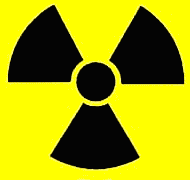 